ПОЛОЖЕНИЕо проведении районного смотра патриотической песни «Звезда Победы» Смотр патриотической песни «Звезда Победы» посвящен празднованию 74-й годовщины Победы в Великой Отечественной войне 1941 – 1945 годов.ЦельВоспитание патриотизма и гражданской позиции у подрастающего поколения и молодежи, воспитание уважения к бессмертному воинскому подвигу.ЗадачиПриобщение молодого поколения к героической истории Российского государства и подвигу народа в годы Великой Отечественной войны 1941 – 1945 годов;Формирование у детей и молодежи истинных нравственных ценностей, чувства патриотизма и уважительного отношения к истории своей страны.Создание благоприятных предпосылок для популяризации песен военных лет как особого и значимого социально-культурного пласта отечественной культуры.ОрганизаторыЦентр образования Октябрьского района;МБОУ ДО Центр творческого развития «Октябрьский».УчастникиВ смотре патриотической песни «Звезда Победы»  принимают участие учащиеся   8-11 классов образовательных организаций Октябрьского района г. Ижевска.Сроки, место и порядок проведенияСмотр проводится 17 мая 2019 года в 16.00, территория МБОУ СОШ №35.Смотр патриотической песни «Звезда Победы» проводится по следующим номинациям:Песни из кинофильмов военных лет;Песни из кинофильмов о Великой Отечественной войне послевоенного периода;Песни композиторов-песенников о Великой Отечественной войне.Музыкально-художественное выступление на тему «Звезда Победы».Критерии оценки выступления участников:- выразительность, артистизм;- исполнительское мастерство;- художественная целостность номера;- соответствие представленного материала содержанию смотра- сценическая культура.Технические требования к выступлению участников смотра: - обязательно указывать хронометраж фонограммы  или продолжительность звучания песни в заявке;- носителем фонограмм являются флэш-карты с высоким качеством звука;- фонограмма должна быть установлена на начало записи;- запрещается выступление вокалистов под фонограмму «плюс».Заявки на участие (см. Приложение) принимаются по электронной почте МБОУ ДО ЦТР «Октябрьский» ctr.oct@yandex.ru Култышевой А.А. до 30 апреля 2019 года.Справки по вопросам проведения смотра по телефону: 59-83-85 МБОУ ДО ЦТР «Октябрьский».Подведение итоговВсе участники смотра патриотической песни «Звезда Победы» награждаются дипломами.Оргкомитет акцииГребенкина Елена Павловна – начальник МБУ «ЦО – ЦБ ОР» г. Ижевска.Корзникова Наталья Валерьевна – директор МБОУ ДО Центр творческого развития «Октябрьский».Котова Елена Владимировна – методист МБОУ ДО Центр творческого развития «Октябрский».Култышева Анна Анатольевна – методист МБОУ ДО Центр творческого развития «Октябрский».ПриложениеЗаявкана участие в районном смотре патриотической песни «Звезда Победы»СОГЛАСИЕна размещение фотографий или другой личной информации на информационных стендах, выставках и сайтах МБОУ ДО Центр творческого развития «Октябрьский»В соответствии с Федеральным законом от 27.07.2006г. №152-ФЗ «О персональных данных» и со статьей 152.1. Гражданского Кодекса РФЯ,___________________________________________________________________________,                                Ф.И.О. родителя (законного представителя)настоящим даю свое согласие на размещение фотографии или другой личной информации моего ребенка (обучающегося) _____________________________________________________________________________(Ф.И.О. ребенка)на информационных стендах, выставках, сайтах МБОУ ДО ЦТР «Октябрьский» (далее – учреждение) в целях информирования населения об успехах и достижениях учащихся.Место нахождения: 426069, Удмуртская республика, г.Ижевск, ул. 5-я Подлесная, д.44. Адрес Официального сайта http://ciur.ru/izh/izh_uoddt/default.aspx Адрес альтернативного сайта: www.ddt-eduline.ruАдрес группы ВКонтакте: www.vk.com/ctr_octНастоящее согласие вступает со дня его подписания до достижения целей обработки или до дня отзыва в письменном виде.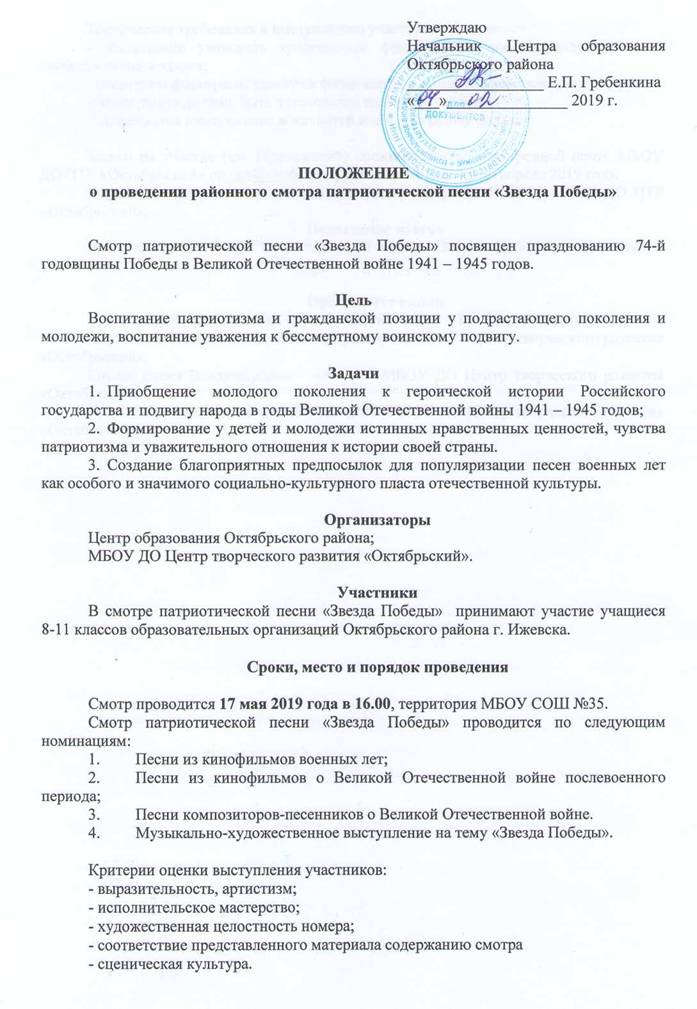 УтверждаюНачальник Центра образования Октябрьского района_________________ Е.П. Гребенкина«___»_______________ 2019 г. 1Наименование учреждения2ФИО участника3ФИО руководителя4Номинация5Возраст участника6Название песни7Хронометраж номера8Контактные данные (ФИО, номер телефона, электронный адрес)«___» _____________ 20___ г._________________ (__________________)(подпись)              (расшифровка)